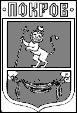 ПОСТАНОВЛЕНИЕГлавы Администрации города ПокровПетушинского района Владимирской области30.12.2020										№ 597Об изъятии земельного участка и жилых помещений для муниципальных нуждВ связи с признанием многоквартирного жилого дома № 60а по улице 3 Интернационала города Покров аварийным и подлежащим сносу или реконструкции, руководствуясь статьей 279 Гражданского кодекса Российской Федерации, статьей 32 Жилищного кодекса Российской Федерации, статьями 49, 56.2, 56.3, 56.6 Земельного кодекса Российской Федерации, в соответствии с постановлением главы Администрации города Покров от 09.08.2016 № 421 «Об утверждении заключений межведомственной комиссии от 09.08.2016 г. №№ 55, 56, 57, 58, 59, 60, 61, 62, 63, 64, 65, 66», в целях реализации муниципальной программы «Переселение граждан из аварийного жилищного фонда муниципального образования «Город Покров» в 2018-2025 годах», ПОСТАНОВЛЯЮ:Изъять для муниципальных нужд муниципального образования городского поселения города Покров Петушинского муниципального района Владимирской области земельный участок с кадастровым номером: 33:13:30107:64, адрес (местоположение): Владимирская обл., р-н Петушинский, МО г. Покров, г. Покров, ул. 3 Интернационала, дом 60а, площадью 1433 м2, разрешенное использование - для размещения дома многоэтажной жилой застройки, категория земель – земли населенных пунктов и расположенные на нём объекты недвижимого имущества согласно перечню, являющемуся приложением к настоящему постановлению.Комитету по управлению муниципальным имуществом города Покров:направить в порядке, предусмотренном законодательством Российской Федерации копию настоящего постановления правообладателям изымаемой недвижимости;направить в порядке, предусмотренном законодательством Российской Федерации правообладателями изымаемой недвижимости проекты соглашений об изъятии указанного в пункте 1 настоящего постановления земельного участка и (или) расположенных на нём объектов недвижимого имущества;обеспечить государственную регистрацию права собственности муниципального образования городского поселения города Покров Петушинского муниципального района Владимирской области на земельный участок и расположенные на нём объекты недвижимого имущества, указанные в пункте 1 настоящего постановления, в Управлении Федеральной службы государственной регистрации, кадастра и картографии по Владимирской области. Настоящее постановление вступает в силу со дня подписания, подлежит опубликованию в городской общественно-политической газете «Покров смотрит в будущее» и размещению на официальном сайте муниципального образования городского поселения города Покров Петушинского муниципального района Владимирской области www.pokrovcity.ru.Контроль за исполнением настоящего постановления оставляю за собой.Глава Администрации						                  О.В. КотровПриложениек постановлению главы Администрации г. Покровот 30.12.2020 № 597Перечень объектов недвижимости, подлежащих изъятию для муниципальных нужд муниципального образования городского поселения города Покров Петушинского муниципального района Владимирской области для целей реализации муниципальной программы «Переселение граждан из аварийного жилищного фонда муниципального образования «Город Покров» в 2018-2025 годах»№ п/пКадастровый номер объекта недвижимости (указывается при наличии)Площадь,кв.м.Кадастровый номер земельного участка, на котором находится объекта недвижимостиМестоположение объекта недвижимостиНаименование объекта недвижимости33:13:030107:17130,633:13:30107:64Владимирская обл., р-н Петушинский, МО г. Покров, г. Покров, ул. 3 Интернационала, дом 60а, квартира 1Жилое помещение (квартира)33:13:030107:17344,033:13:30107:64Владимирская обл., р-н Петушинский, МО г. Покров, г. Покров, ул. 3 Интернационала, дом 60а, квартира 3Жилое помещение (квартира)33:13:030107:17444,233:13:30107:64Владимирская обл., р-н Петушинский, МО г. Покров, г. Покров, ул. 3 Интернационала, дом 60а, квартира 4Жилое помещение (квартира)33:13:030107:17830,633:13:30107:64Владимирская обл., р-н Петушинский, МО г. Покров, г. Покров, ул. 3 Интернационала, дом 60а, квартира 5Жилое помещение (квартира)33:13:030107:16942,033:13:30107:64Владимирская обл., р-н Петушинский, МО г. Покров, г. Покров, ул. 3 Интернационала, дом 60а, квартира 6Жилое помещение (квартира)33:13:030107:16844,133:13:30107:64Владимирская обл., р-н Петушинский, МО г. Покров, г. Покров, ул. 3 Интернационала, дом 60а, квартира 7Жилое помещение (квартира)33:13:030107:17944,333:13:30107:64Владимирская обл., р-н Петушинский, МО г. Покров, г. Покров, ул. 3 Интернационала, дом 60а, квартира 8Жилое помещение (квартира)33:13:030107:17645,033:13:30107:64Владимирская обл., р-н Петушинский, МО г. Покров, г. Покров, ул. 3 Интернационала, дом 60а, квартира 10Жилое помещение (квартира)33:13:030107:17742,433:13:30107:64Владимирская обл., р-н Петушинский, МО г. Покров, г. Покров, ул. 3 Интернационала, дом 60а, квартира 11Жилое помещение (квартира)33:13:030107:17030,633:13:30107:64Владимирская обл., р-н Петушинский, МО г. Покров, г. Покров, ул. 3 Интернационала, дом 60а, квартира 12Жилое помещение (квартира)33:13:030107:18043,233:13:30107:64Владимирская обл., р-н Петушинский, МО г. Покров, г. Покров, ул. 3 Интернационала, дом 60а, квартира 13Жилое помещение (квартира)33:13:030107:18144,833:13:30107:64Владимирская обл., р-н Петушинский, МО г. Покров, г. Покров, ул. 3 Интернационала, дом 60а, квартира 14Жилое помещение (квартира)33:13:030107:18242,333:13:30107:64Владимирская обл., р-н Петушинский, МО г. Покров, г. Покров, ул. 3 Интернационала, дом 60а, квартира 15Жилое помещение (квартира)33:13:030107:18330,733:13:30107:64Владимирская обл., р-н Петушинский, МО г. Покров, г. Покров, ул. 3 Интернационала, дом 60а, квартира 16Жилое помещение (квартира)